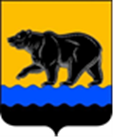 СЧЁТНАЯ ПАЛАТА ГОРОДА НЕФТЕЮГАНСКА16 мкрн., д. 23, помещение № 97, г. Нефтеюганск, Ханты-Мансийский автономный округ - Югра(Тюменская область), 628310, телефон: 20-30-54, факс: 20-30-63 е-mail: sp-ugansk@mail.ru______________________________________________________________________________________ЗАКЛЮЧЕНИЕ на проект изменений в муниципальную программу 
города Нефтеюганска «Развитие образования и молодёжной политики 
в городе Нефтеюганске»Счётная палата города Нефтеюганска на основании статьи 157 Бюджетного кодекса Российской Федерации, Положения о Счётной палате города Нефтеюганска, утверждённого решением Думы города Нефтеюганска от 22.12.2021 № 56-VII, рассмотрев проект изменений в муниципальную программу города Нефтеюганска «Развитие образования и молодёжной политики в городе Нефтеюганске» (далее по тексту – проект изменений), сообщает следующее:1. При проведении экспертно-аналитического мероприятия учитывалось наличие экспертизы:1.1. Департамента финансов администрации города Нефтеюганска на предмет соответствия проекта изменений бюджетному законодательству Российской Федерации и возможности финансового обеспечения его реализации из бюджета города Нефтеюганска.1.2. Департамента экономического развития администрации города Нефтеюганска на предмет соответствия:- Порядку принятия решения о разработке муниципальных программ города Нефтеюганска, их формирования, утверждения и реализации, утверждённому постановлением администрации города Нефтеюганска от 18.04.2019 № 77-нп «О модельной муниципальной программе города Нефтеюганска, порядке принятия решения о разработке муниципальных программ города Нефтеюганска, их формирования, утверждения и реализации» (далее по тексту – Порядок от 18.04.2019 № 77-нп);- Стратегии социально-экономического развития муниципального образования город Нефтеюганск, утверждённой решением Думы от 31.10.2018 № 483-VI «Об утверждении Стратегии социально-экономического развития муниципального образования город Нефтеюганск на период до 2030 года»;- структурных элементов (основных мероприятий) целям муниципальной программы;- сроков её реализации задачам;- целевых показателей, характеризующих результаты реализации муниципальной программы, показателям экономической, бюджетной и социальной эффективности, а также структурных элементов (основных мероприятий) муниципальной программы;- требованиям, установленным нормативными правовыми актами в сфере управления проектной деятельностью.2. Представленный проект изменений соответствует Порядку от 18.04.2019 № 77-нп.3. Проектом изменений планируется уменьшить объём финансирования муниципальной программы в 2023 году за счёт средств местного бюджета на сумму 8 954,973 тыс. рублей, в том числе по мероприятиям:3.1. «Обеспечение предоставления дошкольного, общего, дополнительного образования» департаменту образования администрации города Нефтеюганска (далее – департамент образования) уменьшено финансирование на сумму 5 855,772 тыс. рублей, в связи со сложившейся экономией в подведомственных муниципальных учреждениях, запланированных на компенсации стоимости проезда к месту использования отдыха и обратно и стоимости путёвок на санаторно-курортное лечение, единовременную выплату в связи с выходом на пенсию, обеспечение мероприятий по организации питания обучающихся, оплату потребления тепловой энергии и горячего водоснабжения, услуги по охране.3.2. «Развитие материально-технической базы образовательных организаций» департаменту градостроительства и земельных отношений администрации города Нефтеюганска уменьшено финансирование на сумму 977,905 тыс. рублей, в связи со сложившейся экономией по результатам проведённых торгов и фактического исполнения.3.3. «Обеспечение реализации молодёжной политики» департаменту образования уменьшено финансирование на сумму 1 781,270 тыс. рублей, в связи с образовавшейся экономией в результате поступления денежных средств из окружного бюджета на частичную компенсацию расходов на оплату труда несовершеннолетних, а также в связи с экономией по  оплате труда подросткам.     3.4. «Обеспечение выполнения функции управления и контроля в сфере образования и молодёжной политики» департаменту образования уменьшено финансирование на сумму 340,026 тыс. рублей, в связи с закрытием бюджетных ассигнований по оплате труда и взносам по обязательному социальному страхованию. 4. Финансовые показатели, содержащиеся в проекте изменений, соответствуют расчётам, предоставленным на экспертизу.По итогам проведения экспертизы замечания и рекомендации отсутствуют.Председатель 							              	   С.А. ГичкинаИсполнитель:Портнова Людмила Николаевнаначальник инспекторского отдела № 1  8 (3463) 20-30-54Исх. СП-461-3 Временно исполняющему обязанностиот 08.08.2023  директора департамента образования администрации города НефтеюганскаИ.А. Линник